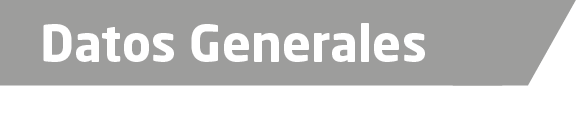 Nombre ALFREDO ESPINOSA ESPINO.	Grado de EscolaridadLICENCIADO EN DERECHO POR LA UNIVERSIDAD VERACRUZANA.  Cedula Profesional (Licenciatura)13377180 EXPEDIDA EL 16 DE FEBRERO DE 1990.Cédula profesional (Maestría) ASPIRANTE JUICIOS ORALES PENDIENTE CERTIFICADO DE ESTUDIOS(2015-2016) UNIVERSIDAD I.P.S. DEL INSTITUTO A.C.  INCORPORADA A U.P.A.V., EN BOCA DEL RIO VERACRUZ.Teléfono de OficinaNO CUENTOCorreo Electrónicoalfredofiscal@hotmail.comDatos GeneralesFormación Académica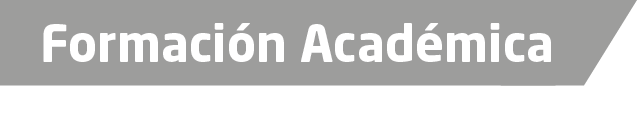 LICENCIADO EN DERECHO POR LA UNIVERSIDAD VERACRUZANA.  (1980-1984).TESIS; “CONSIDERACIONES ACERCA DEL TRABAJO PENITENCIARIO COMO MEDIO DE READAPTACIÓN SOCIAL” (1985)”.JUICIOS ORALES (2015-2016) UNIVERSIDAD I.P.S. DEL INSTITUTO A.C.  INCORPORADA A U.P.A.V., EN BOCA DEL RIO VERACRUZ.) ASPIRANTE.Trayectoria 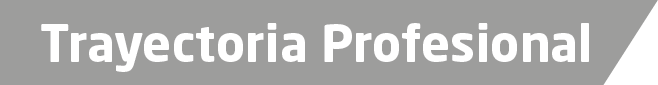 EN DIVERSOS DISTRITOS HE FUNGIDO COMO AGENTE DEL MINISTERIO PUBLICO Y ACTUALMENTE FISCAL EN LA FISCALIA GENERAL DEL ESTADO(ACREDITABLES CON NOMBRAMIENTO)REALIZE EL PROCESO DE EVALUACION EN LA DIRECCION GENERAL DEL CENTRO DE   EVALUACION EN    LA    CIUDAD DE XALAPA, VERACRUZ, Y CON ELLO DAR CUMPLIMIENTO AL REQUISITO DE PERMANENCIA EN LA INSTITUCION Y DE SEGURIDAD PUBLICA, EN LOS AÑOS 2012, 2014 y 2018.  (ACREDITABLE).ASISTENTE PROFESIONAL ADSCRITO A LA DIRECCION DE ASUNTOS JURIDICOS DEL ORGANO DE FISCALIZACION SUPERIOR DEL ESTADO DE VE (LOS SERVICIOS PRESTADOS FUERON POR CONTRATO).DELEGADO REGIONAL - ACAYUCAN, VERACRUZ DE LA SUBSECRETARIA DE SEGURIDAD PÚBLICA EN EL ESTADO. (ACREDITABLE CON NOMBRAMIENTO).COORDINADOR JURIDICO DE LA POLICIA   MUNICIPAL DELH. AYUNTAMIENTO DE VERACRUZ, PERIODO 2005 – 2007. (LOS SERVICIOS PRESTADOS FUERON POR CONTRATO).DEL 2005SUBCONTRALOR JURIDICO, DE LA CONTRALORIA MUNICIPALDEL H. AYUNTAMIENTO DE VERACRUZ, (LOS SERVICIOS PRESTADOS FUERON POR CONTRATO).DELEGADO JURÍDICO CON LA POLICIA INTERMUNICIPAL XALAPA-BANDERILLA-TLALNELHUAYOCAN. (ACREDITABLE CON OFICIO N° PIXBT/RH/415/03).	DIRECTOR Y SEGUNDO VISITADOR GENERAL DE LA COMISIÓN     
ESTATAL DE LOS DERECHOS HUMANOS. (ACREDITABLE CON NOMBRAMIENTO).
EL 11 DE JUNIO DEL 2002, MEDIANTE ACUERDO 08/2002 DE MISMA FECHA, EL PRESIDENTE DE LA COMISIÓN DE DERECHOS HUMANOS DEL ESTADO, DESIGNO AL SUSCRITO PARA HACERSE CARGO DE LA PRESIDENCIA DEL ORGANISMO ESTATAL DE DERECHOS HUMANOS EN VERACRUZ, DURANTE EL DÍA 12 DE JUNIO DEL AÑO EN CURSO (ACREDITABLE CON ACUERDO 08/2002).A de Conocimiento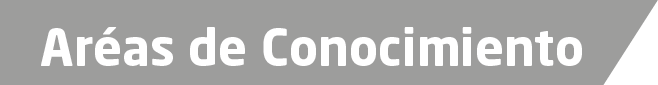 CURSOS Y CONSTANCIAS DE ACTUALIZACIÓN PARA AGENTES DEL MINISTERIO PÚBLICO, RECONOCIMIENTOSPOR LA TRAYECTORIA PROFESIONAL DE LA PROCURADURIA Y AYUNTAMIENTOS.CONSTANCIAS Y DIPLOMAS OTORGADA POR LA ACADEMIA NACIONAL DE SEGURIDAD PÚBLICA Y LA PROCURADURIA GENERAL DE JUSTICIA, DERECHOS HUMANOS, ORGANO DE FISCALIZACION SUPERIOR, AYUNTAMIENTOS, CONSEJO DE LA JUDICATURA EN TALLLERES, CURSOS Y CONFERENCIAS DE JUICIOS ORALES, EN ASUNTOS INDIGENAS Y DERECHOS HUMANOS, RECONOCIMIENTO Y CONSTANCIA OTORGADO POR EL INSTITUTO PROFESIONAL SUPERIOR A TRAVES DEL C.P. Y L.D. MASTER EN ADMINISTRACIÓN FINANCIERA, EN SU CARÁCTER DE RECTOR DE I.P.S INSTITUTO, EN FAVOR DEL SUSCRITO POR HABER CONCLUIDO LA “MAESTRIA EN JUICIOS ORALES” EN EL PERIODO MARZO 2015 – AGOSTO 2016 (ACREDITABLE 2016).CURSO TALLER DE ACTUALIZACION PARA MINISTERIO PUBLICO ORIENTADOR EN EL SISTEMA DE JUSTICIA PENAL  (JUNIO/2018).	AÑO 2018